ПОРЯДОКорганизации индивидуального отбора при приеме либо переводе в муниципальное общеобразовательное учреждение муниципального образования город Краснодар МБОУ СОШ № 2 имени Галины Бущик для получения основного общего и среднего общего образования с углубленным изучением предметов экономико-математической  направленности социально-экономического профиля подготовки (предметы углубленного изучения: математика, обществознание, информатика и ИКТ, география, физика) и информационно-математической направленности технологического профиля подготовки (предметы углубленного изучения: информатика и ИКТ, физика, математика, английский язык)Раздел 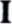 Общие положенияНастоящее Положение о порядке приёма обучающихся в муниципальное бюджетное общеобразовательное учреждение среднюю общеобразовательную школу № 2 имени Галины Бущик муниципального образования город Краснодар (далее - Положение) разработано в соответствии с частью 5 статьи 67 Федерального закона от 29 декабря 2012 года № 273-ФЗ «Об образовании в Российской Федерации», пунктом 4 статьи 13 Закона Краснодарского края от 10 июля 2013 года № 2770-КЗ «Об образовании в Краснодарском крае» », Законом РФ от 24.07.1998 № 124 «Об основных гарантиях прав ребенка в Российской Федерации», Указом Президента Российской Федерации от 08.04.1994 № 1487 «О гарантиях прав граждан Российской Федерации на получение образования», Типовым положением об общеобразовательном учреждении, утверждённым Постановлением Правительства Российской Федерации 19.03.2001, приказом Министерства образования и науки Российской Федерации от 15 февраля 2012 года № 107 «Об утверждении Порядка приёма граждан в общеобразовательные учреждения», приказом министерства образования, науки и молодёжной политики Краснодарского края от 24.12.2020 года № 3476 « Об утверждении порядка организации индивидуального отбора при приеме либо переводе в государственные и муниципальные образовательные организации Краснодарского края для получения основного общего и среднего общего образования с углубленным изучением отдельных учебных предметов или для профильного обучения», в целях выявления и развития интеллектуальных, творческих и спортивных способностей обучающихся.                                       Раздел I              Правила индивидуального отбораПравила индивидуального отбора при приеме либо переводе в муниципальное общеобразовательное учреждение муниципального образования город Краснодар среднюю общеобразовательную школу № 2 (далее - Школа) для получения среднего общего образования с углубленным изучением предметов экономико-математического профиля математической направленности (математика, обществознание) (далее - Правила) разработаны на основе приложения к  приказу министерства образования, науки и молодёжной политики Краснодарского края от 24.12.2020 года № 3476 « Об утверждении порядка организации индивидуального отбора при приеме либо переводе в государственные и муниципальные образовательные организации Краснодарского края для получения основного общего и среднего общего образования с углубленным изучением отдельных учебных предметов или для профильного обучения»Участниками индивидуального отбора при приеме либо переводе в МБОУ СОШ № 2 имени Галины Бущик для получения среднего общего образования с углубленным изучением предметов экономико-математической  направленности социально-экономического профиля подготовки и информационно-математической направленности технологического профиля подготовки (далее - индивидуальный отбор) могут быть все граждане, которые имеют право на получение среднего общего образования соответствующего уровня, проживающие на территории Краснодарского края.Прием обучающихся в МБОУ СОШ № 2 имени Галины Бущик для получения среднего общего образования по универсальному профилю осуществляется в соответствии с действующим порядком приема граждан. Индивидуальный отбор в группы и классы универсального профиля не допускается.Информирование обучающихся, родителей (законных представителей) о количестве мест в классах, реализующих общеобразовательные программы углубленного изучения предметов, исключая универсальный профиль подготовки, сроках, времени, месте подачи заявлений и процедуре индивидуального отбора осуществляется Школой через официальный сайт и информационные стенды не позднее 30 дней до начала индивидуального отбора.Для участия в индивидуальном отборе Родители (законные представители) могут подать заявление на имя директора Школы не позднее З календарных дней до даты начала проведения индивидуального отбора, установленного Школой в информационном сообщении в соответствии с пунктом 3 Правил следующим образом:- лично в МБОУ СОШ № 2 имени Галины Бущик;- через операторов почтовой связи общего пользования заказным письмом с уведомлением о вручении;- в электронной форме на официальный сайт школыК заявлению, указанному в пункте 4 Правил, прилагаются:- справка о результатах экзаменов (ОГЭ) в текущем учебном году по предметам по выбору (учитывая профиль)- наличие аттестата об основном общем образовании с отличием и «4 и 5»;- информацию о результате представления (защиты) в 9 классе  индивидуального проекта -  копии грамот, дипломов, сертификатов, удостоверений, подтверждающих учебные, интеллектуальные, творческие достижения обучающихся, соответствующие выбранному профилю обучения (математика, история, обществознание, география, информатика и ИКТ, английский язык, физика), за последние 2 года, результаты олимпиад (по профилю)     Для участников ГИА с ограниченными возможностями здоровья, участников ГИА детей-инвалидов и инвалидов, проходивших аттестацию только по обязательным учебным предметам вместо результатов ГИА учитывается итоговая отметка за 9 класс по учебным предметам профиля. Документы, представленные родителями (законными представителями) детей, регистрируются в журнале приема заявлений. После регистрации заявления родителям (законным представителям) детей выдается расписка в получении документов, содержащая информацию о регистрационном номере заявления на участие ребенка в индивидуальном отборе в Школу для получения среднего общего образования с углубленным изучением отдельных учебных предметов , о перечне представленных документов.                                       Раздел II              Критерии индивидуального отбораИндивидуальный отбор обучающихся осуществляется на основании следующих критериев:- наличие годовых отметок «хорошо» и «отлично» по учебным предметам соответствующей направленности за предшествующий учебный год (математика, обществознание, информатика и ИКТ, география, физика, английский язык); - наличие документов, подтверждающих достижения за последние 2 года в олимпиадах и иных интеллектуальных и (или) творческих конкурсах, различных уровней (муниципального, зонального, регионального, всероссийского, международного) соответствующих выбранному профилю обучения (математика, обществознание, английский язык, география, информатика и ИКТ, физика).- тестирования. собеседования по заявленным предметам профиля (математика и информатика) (математика и обществознание)Индивидуальный отбор осуществляется с 1 июля по 31 июля текущего учебного года. (для учащихся 9 классов)Индивидуальный отбор проводится в 3 этапа:1 этап - проведение экспертизы документов, указанных в пункте 5 Правил, согласно критериям, предусмотренным пунктом 6 Правил; тестирование2 этап - составление рейтинга достижений обучающихся;3 этап - принятие решения о зачислении обучающихся.Первый этапЭкспертиза документов проводится в течение З рабочих дней по балльной системе:- отметка «отлично» по учебным предметам математика, обществознание, русский язык, английский язык, информатика и ИКТ, физика - 5 баллов за один предмет;- отметка «хорошо» по соответствующим учебным предметам математика, обществознание, информатика и ИКТ, физика - З балла за один предмет;- отметка «удовлетворительно» по учебным предметам экономико-математической направленности (математика, обществознание, информатика и ИКТ, физика, английский язык) - 0 баллов- результат представления (защиты) в 9 классе индивидуального проекта: на базовом уровне – 1 балл, на повышенном уровне- 2 балла.- достижения муниципального уровня - 5 баллов за достижение физико-математической направленности (математика, обществознание) (призовое место) (не более 15 баллов за все достижения);- достижения зонального и регионального уровня - 7 баллов за достижение физико-математической направленности (математика, обществознание, информатика и ИКТ, физика, английский язык) (призовое место) (не более 21 баллов за все достижения);- достижения всероссийского и международного уровня - 10 баллов за 1 достижение экономико-математической направленности (математика, обществознание информатика и ИКТ, физика, английский язык) (призовое место) (не более 30 баллов за все достижения).Второй этапБаллы, полученные в результате экспертизы документов и анализа склонностей детей к углубленной подготовке, суммируются. Обучающийся, получивший менее 15 баллов, в рейтинг достижения обучающихся не включается. Комиссия выстраивает рейтинг достижений обучающихся по мере убывания набранных ими баллов.При равных результатах индивидуального отбора учитывается средний балл личного дела, исчисляемый как среднее арифметическое суммы промежуточных и годовых отметок.В соответствии с заявленным в пункте З Правил количеством мест в классах, реализующих общеобразовательные программы углубленного изучения, определяется список лиц, рекомендуемых для зачисления. Решение комиссии оформляется протоколом не позднее 2 рабочих дней после окончания первого этапа индивидуального отбора. В протоколе против фамилии кроме баллов проставляется и рекомендация комиссии «рекомендуется для зачисления». Рейтинг достижений обучающихся доводится Школой до сведения родителей (законных представителей) в соответствии с Правилами.Третий этапРешение комиссии обязательно для исполнения директором Школы при принятии решения о зачислении обучающегося.Зачисление обучающихся осуществляется на основании протокола комиссии по результатам индивидуального отбора (рейтинга достижений обучающихся) и оформляется приказом директора Школы не позднее 10 дней до начала учебного года.Информация об итогах индивидуального отбора и зачислении доводится до обучающихся, родителей (законных представителей) и размешается на сайте Школы в сети Интернет не позднее 1 августа текущего года.В целях обеспечения соблюдения единых требований и разрешения спорных вопросов при проведении индивидуального отбора и зачислении обучающихся создается конфликтная комиссия.Конфликтная комиссия численностью не менее 5 человек создается директором Школы. В ее состав включаются педагогические работники и заместитель руководителя, представители психолого-педагогической службы, представители Управляющего совета Школы и специалисты Департамента образования администрации муниципального образования город Краснодар (по согласованию).Членами конфликтной комиссии не могут быть члены комиссии по индивидуальному отбору обучающихся.Решение конфликтной комиссии принимается большинством голосов. Решения по спорным вопросам индивидуального отбора и зачисления обучающихся считаются легитимными, если на заседании присутствовало не менее 2/3 членов комиссии.При условии наличия свободных мест после проведения индивидуального отбора в запланированных Школой классах (пункт З Порядка), допускается проведение индивидуального отбора в дополнительный период (10 — 25 августа).Для каждого периода индивидуального отбора сохраняются требования соблюдения сроков и информированности, указанные в пункте 7 Правил.10. При переводе обучающегося в течение учебного года из другого общеобразовательного учреждения, реализующего общеобразовательную программу соответствующего уровня, при наличии свободных мест в Школе, решение о зачислении обучающегося принимает комиссия.11. Приём заявлений для поступления продолжается в течение всего учебного года, исключая период государственной (итоговой) аттестации, на общих основаниях. К заявлению о приёме прилагаются следующие документы:личное дело обучающегося из общеобразовательного учреждения, в котором ранее обучался ребенок, с приложением выписки годовых оценок (текущих оценок) по всем предметам, заверенные печатью общеобразовательного учреждения; справка о прохождении ГИА в форме и по материалам ОГО. оригинал и ксерокопия свидетельства о рождении ребенка; оригинал и ксерокопия свидетельства о регистрации ребенка по месту жительства на закрепленной территории; медицинская карта обучающегося.ВЕДОМОСТЬ ОПРЕДЕЛЕНИЯ РЕЙТИНГАэкономико-математической  направленности социально-экономического профиля подготовкиВЕДОМОСТЬ ОПРЕДЕЛЕНИЯ РЕЙТИНГАинформационно-математической направленности технологического профиля подготовкиУТВЕРЖДЕНприказом директора МБОУ СОШ № 2 имени Галины Бущик №   ___   от 31.12.2020 г.ПредметБаллыМатематика (собеседование по желанию)2Обществознание3Русский язык 4История, иностранный язык5Достижения муниципального уровня (при-зовое место)бДостижения зонального и регионального уровня п изовое место7Достижения всероссийского и международного уровня призовое местоитогПредметБаллыИнформатика и ИКТ(собеседование по желанию)2Математика3Физика 4 Иностранный язык5Достижения муниципального уровня              (призовое место)бДостижения зонального и регионального уровня призовое место7Достижения всероссийского и международного уровня призовое местоитог